КООУ РК «Санаторная школа – интернат»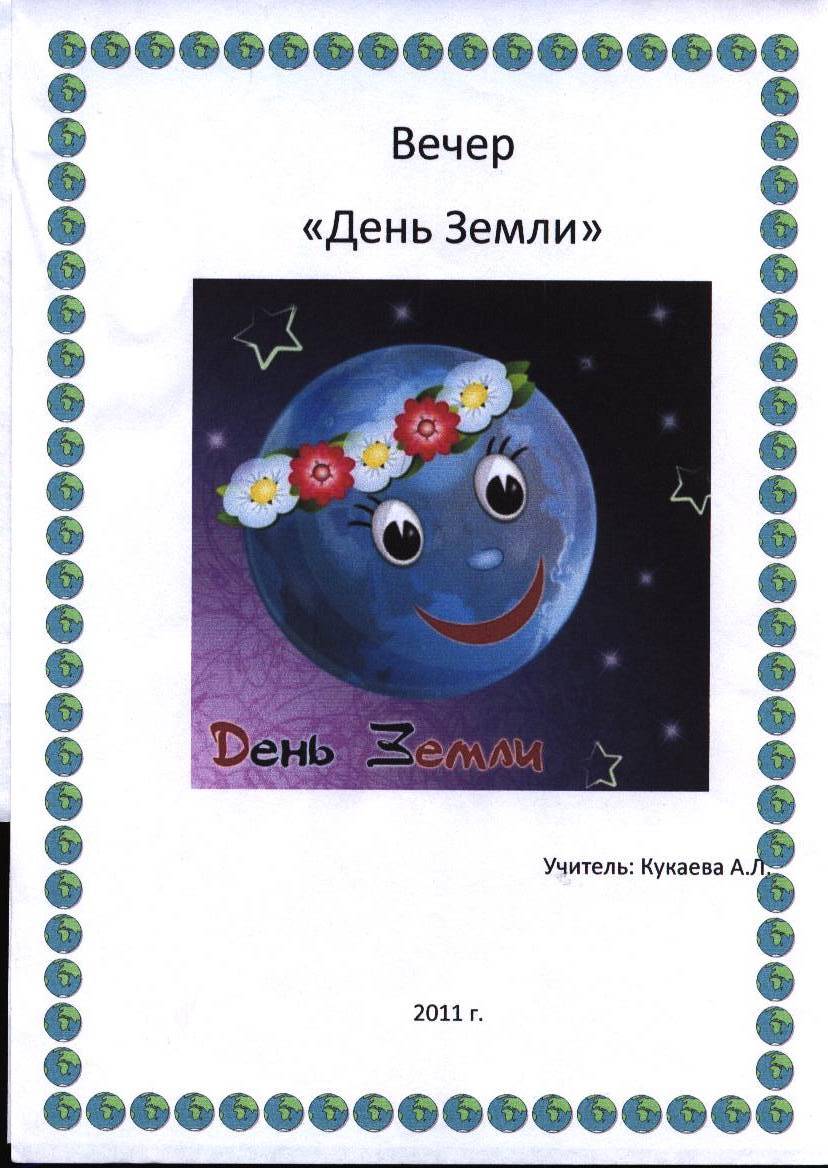 ВЕЧЕР«День Земли»Учитель:Кукаева А.Л.Цель:=> Воспитывать любовь к природе, ко всему живому, к своему родному краюОборудование: Задняя стена - степь весенняя, цветы (тюльпаны), цитаты о природе, картины природы, таблицы «Их надо беречь», «Их осталось мало».Ведущий: Ребята, посмотрите на картины природы, на нашу степь в тюльпанах. Как прекрасен этот мир, как прекрасны творения природы. Все это наша Земля, наша планета. Земля! Какое это величественное слово! Как мы еще называем нашу Землю? Земля - кормилица, Земля - поилица, матушка - Земля, родная мать - Земля. Земля красива в любое время года. Но в какое время она особенно красива?Весной. Именно сейчас мы отмечаем праздник «День Земли» (Звучит песня «Веснянка»)Ведущий: День Земли посвящен всем живым существам на Земле, охране природы. Начиная с 1600 года на нашей планете вымерло 150 видов животных. Многие растения и животные, которые раньше встречались часто, сейчас стали редкими. Они внесены в Красную книгу. А почему книга так называется? Что означает , красный цвет? Это сигнал тревоги, опасности.Стихотворение: Охраняется «Красною книгой»Столько редких животных и птиц, Чтобы выжил простор многоликий Ради света грядущих зарниц Чтоб пустыни нагрянуть не смели, Чтобы души не стали пусты, Охраняются звери, охраняются змеи, Охраняются даже цветы. «Красная книга» - красная» значит природа в опасности.Ведущий: С 1 января 1981 года в нашей стране действует закон об охране природы, ученые-биологи всего мира забили тревогу: природа в » опасности. Человек наносит природе большие и маленькие раны. Давайте поговорим, что нельзя делать в природе:Нельзя Ломать ветви деревьев Срывать цветыЛовить бабочек, стрекоз и других насекомых Уничтожать лягушек, змей и других животных(Исполняется танец «Ласточка»)Ведущий: Отгадайте загадки.Бежит, бежит - не выбежит, течет, течет - не вытечет, (река)Средь певчих птиц ее ищите. Она - не больше кулика,А слева букву зачеркните, Пред вами - русская река (Иволга)Ведущий: Что угрожает Волге? С 1996 года правительством РоссийскойФедерации принята 15-летняя целевая программа «Возрождение , Волги».(Звучит песня «Вниз по матушке, по Волге»)Ведущий: Красива наша Земля, ее рассветы и закаты, леса и степи. И всю свою земную красоту природа дарит нам.«Нет фальши в песнях облаков и вод, деревьев, трав и каждой твари божьей, все в мире голосом своим поет, на голоса другие не похожим». Р. Гамзатов.(Звучит песня о земной красоте.)«На перекрестке всех ветров,Передо мной тюльпаны эти.Как кровь промчавшихся веков, Как солнце будущих столетий».Ведущий: Сегодня массовая гибель тюльпанов заставляет уделить особое внимание им. Не случаен Указ Президента Республики Калмыкия «Об организации национального парка «Бамб цецг». Это уникальный тюльпаний островок охраняется жителями Верхнего Яшкуля Целинного района.(Песня «Расцвели тюльпаны»),Ведущий: Из глубокой древности пришла к нам легенда о тюльпанах. В золотом бутоне желтого тюльпана было заключено счастье. До этого счастья никто не мог добраться, не было такой силы, которая смогла бы открыть его бутон. Но однажды по лугу шла женщина с 1 ребенком. Вдруг мальчик вырвался из рук, со смехом подбежал к цветку и бутон раскрылся.- Какой головной убор напоминает бутон тюльпана? - Форма бутона напоминает восточный головной убор - тюрбан- чалма. В европу тюльпан пришел из Турции. И отсюда турецкое слово тулибан вошло в русский язык как тюльпан. Луковицы тюльпана продавали, вывозили, платили большие деньги.Например: Один король заплатил за одну луковицу тюльпана - 24 четверти пшеницы, 4 жирных быка, 8 свиней, 12 овец, 2 бочки вина, 4 бочки пива, серебряный кубок, связку платьев.Не радушное марево туманов, Не золотые выплески зари, Колышется симфония тюльпанов Возвышенной мелодией земли. Они переполняют счастьем душу, Рассудок заставляют ликовать. А потому их надо сердцем слушать Восторженной душой восприниматьВедущий: Негры захотели иметь свой черный тюльпан и обратились ко всем ботаникам мира выполнить их просьбу. Этот тюльпан должен был рассказать миру, что черный цвет не менее прекрасен в сравнении с другими цветами. Долго бились ботаники над заказом и вывели. В честь рождения черного тюльпана 15 мая 1637 года был объявлен грандиозный праздник. Карнавальное шествие - мужчины в черном, вместо факелов несли яркие цветы. За мужчинами несли носилки, покрытые белоснежным бархатом, в центре стояла хрустальная ваза, а из вазы смотрел на мир удивительный цветок - черный тюльпан: Так шла ему лиловая фата, Что красотою стала чернотаВедущий: Все мы дети природы - хотим жить. Также и тюльпаны изо всех сил стремятся к жизни. Как это происходит, вы услышите из стихотворения М. Хонинова «Тюльпаны».Тюльпаны солнцу гимн поют Источник света и теплаЗа доброту, за щедрый труд Тебе, великому хвалаА туча, наливаясь злобой, От ярости осатанев,Решила высказаться чтобы На них излить свой грозный гнев.	Она смотрела без улыбки На травы, павшие ничкомЕй вихрь подыгрывал на скрипке Своим чудовищным смычком.А ветер становился круче, Его как будто занесло,Он наземь выплеснул из тучи В ней накопившиеся зло.Тюльпаны головы склонили, Упала на землю слеза.Что делать - оставаться или бежать. Куда глядят глаза.Они упали в беспорядке На лоно матери-земли.И от нее для новой схваткиВдруг снова силы обрели.А ветер выл, на всякий случай Хоть был уже не так могуч. Сквозь обессилившие тучиПрорвался первый вешний луч.Я был свидетелем случайным И удивясь, спросил тотчас: «Тюльпаны, поделитесь тайной - откуда это сила в вас?»Ответили тюльпаны хором: «От нашей матушки-земли». Из тучи, изгнанной позором, Металась молния вдали.Умытый день был свеж и ярок Когда б владел я силой той, Тогда б я мог тюльпан в подарок Преподнести звезде любой.Ведущий: Тюльпаны прославляют не только в стихах и песнях, но и в танцах.Сегодня степь красивей и светлей Такая звонкая и молодая И девушки как стайки тополей Танцуют танец, тюльпану посвящая. (Песня-танец «Бамб цецг»)Друзья, родства живые нити Ищите в мире красоты «И как любовь свою храните          Тюльпаны - дикие цветы.»Ведущий: Как прекрасен мир живой природы, а мы с вами - часть его. Нам надо сообща беречь, умножать и познавать этот мир. Без него не было бы ни стихов и песен, ни танцев, ни картин - ничего. А значит -.и человека.Природа обращается к нам с просьбой.Раненная птица в руки не давалась, Раненная птица птицей оставалась. Этот сон давнишний до сих пор мне снится, На траве кровавой вздрагивает птица. Люди - исполины, люди - великаны. Есть у вас винтовки, цепи и капканы. Есть у вас бесстрашье, Сила есть навечно и должно быть сердце Сердце человечье.